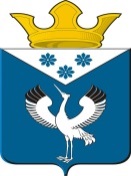 Российская ФедерацияСвердловская областьГлава муниципального образованияБаженовское сельское поселениеПОСТАНОВЛЕНИЕот 31.10.2018г.                                                  с. Баженовское                                        № 151О  мерах по реализации основных гарантий  в сфере оплаты труда  работников замещающих должности, не являющиеся должностями муниципальной службы и работников, осуществляющих профессиональную деятельность по профессиям рабочих в Администрации муниципального образования Баженовское сельское поселение         В соответствии с Трудовым кодексом РФ,  Постановлением Правительства Свердловской области от 27.09.2018 года № 644-ПП «Об утверждении Примерного положения об оплате труда работников, замещающих должности, не являющиеся должностями государственной гражданской службы Свердловской области, и работников, осуществляющих профессиональную деятельность по профессиям рабочих, в исполнительных органах государственной власти Свердловской области и Администрации Губернатора Свердловской области», в соответствии с Решением Думы муниципального образования Баженовское сельское поселение от 28.12.2017 № 29 «Об утверждении Положения об оплате труда выборных должностных лиц местного самоуправления, осуществляющих свои полномочия на постоянной основе,  муниципальных служащих, замещающих должности муниципальной службы в органах местного самоуправления,  работников, занимающих должности, не отнесенные к должностям муниципальной службы, и осуществляющих техническое обеспечение деятельности органов местного самоуправления и младшего обслуживающего персонала, занятых  обслуживанием органов местного самоуправления в муниципальном образовании Баженовское  сельское поселение», Решением Думы муниципального образования Баженовское сельское поселение от 28.12.2017 №25 «О  бюджете муниципального образования Баженовское сельское поселение на 2018 год и плановый период 2019 и 2020 годов»,ПОСТАНОВЛЯЮ:Увеличить дополнительные выплаты стимулирующего характера работникам, замещающим должности, не являющиеся должностями муниципальной службы и работников, осуществляющих профессиональную деятельность по профессиям рабочих в Администрации муниципального образования Баженовское сельское поселение, в том числе:1.1. работникам, замещающим должности, не отнесенные к должностям муниципальной службы и осуществляющих техническое обеспечение деятельности органов местного самоуправления на выплату надбавки  за сложность, напряженность работы и ежемесячной премии по результатам работы в размере 1,17 должностного оклада;1.2. рабочим отдельных профессий и младшего обслуживающего персонала, занятых обслуживанием органов местного самоуправления:1.2.1. водителям автомобилей на выплату надбавки за ненормированный рабочий день и ежемесячной премии по результатам работы в размере 1,35 должностного оклада;1.2.2. остальным работникам, указанным в пп. 1.1 (кроме водителей автомобилей)  на выплату надбавки за интенсивность работы (иные выплаты) и ежемесячной премии по результатам работы в размере 1,44 должностного оклада.2. Настоящее Постановление вступает в силу с 1 октября 2018 года.3.Контроль за исполнением настоящего Постановления возложить Главного специалиста Барину И.И.Глава муниципального образования
Баженовское сельское поселение ____________________ Л.Г. Глухих